Date:                                              Opponent:                                                          Time:                    August 16                                       Shelbyville (Scrimmage-There)             		5:00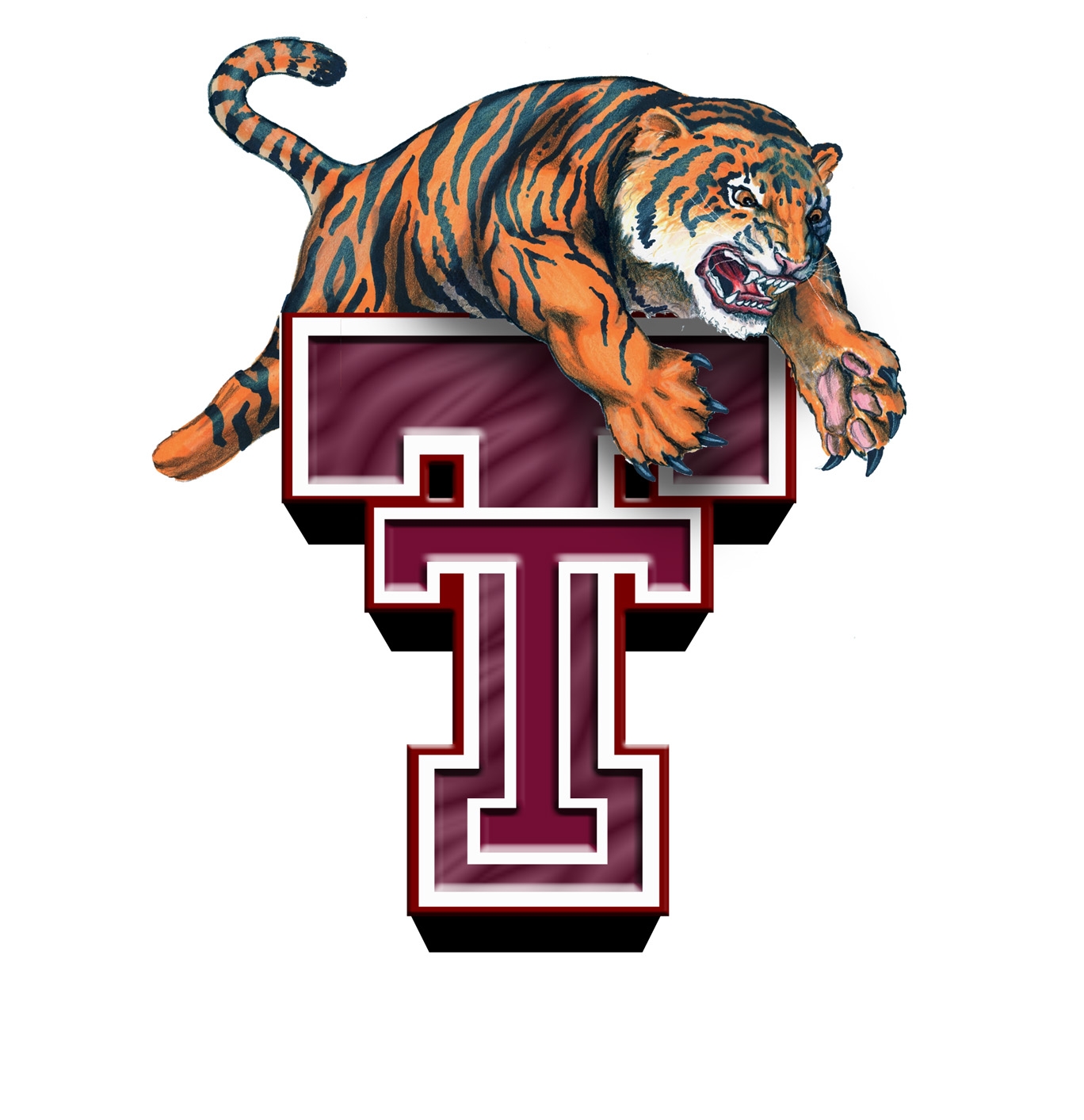 August 23                              	New Diana (Scrimmage-Home)                        	5:00 August 30                           		@Troup						7:30September 6                                  Lovelady						7:30September 13                                TK Gorman					            7:30September 20                                @San Augustine		                                  7:30September 27                               *@Timpson 7:30                          October 5                                      * Beckville   (Homecoming/Hall of Honor)   	TBDOctober 11                                       OPEN 						October 18                                    *@Harleton					             7:00October 25			           *Garrison						  7:00 November 1		                      * @Joaquin					             7:00November 8			           *Linden-Kildare				             7:00Denotes*District 11AA ContestCoaches:Athletic Director: Greg JenkinsHead Coach: Robert TamplinAssistant Coaches: Kevin Cates, Andre Jones, Todd Bodden, Luke Balkcom; Daniel Ball; Marlon GarrettSuperintendent: Scott Tyner  HS/MS Principal: Linda Jacobs Worrell              Assistant Principal: Brenda FarmerBand Director: Brian Sours    Assistant Band Director:  Shannon Landrum; Cristie Roye Cheerleader Sponsors:  Jordan Belrose Steel and Carrie Jenkins                                                                                                     